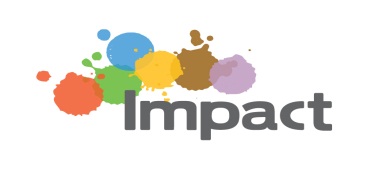 Example of structured task for note-taking and consolidation.Plot the following on the timeline below. Use specific dates where relevant, or give an indication of the “era”Grammar translation        Communicative approach	Functional-notional syllabus	Audio-lingual methodChomsky’s seminal critique of Skinner	Communicative Competence (Hymes, Canal and Swain)Task-based learning (Prabhu, Willis)1900 ________________________________________________________________________________________________________________2000 Jo Eastlake 2013